Directions: Complete each part of the Goal Sheet. Follow the directions that apply to each part. The Goal Sheet is due the day of the Unit 5 Test (____________).Objective: WH.H.3.2, WH.H.4.1Explain how religious and secular struggles for authority impacted the structure of government and society in EuropeExplain how interest in classical learning and religious reform contributed to increased global interactionPART I: Vocabulary: Write a complete definition for each term/concept below. In addition for the starred(*) items provide an illustrated examplePart II:  On a separate sheet of paper, answer each question completely.Essential QuestionsWhere did the European Renaissance start and why?How did the spread of knowledge, and the technologies implemented to do so impact Renaissance society? (Hint: Printing Press)What were Martin Luther’s main objections to the Catholic Church? (Practices, teaching, leaders)Draw parallels between the impact of the spread of the printed word during the Renaissance and the spread of the computer and internet today.PART III: Read the Background essay below and answer the questions.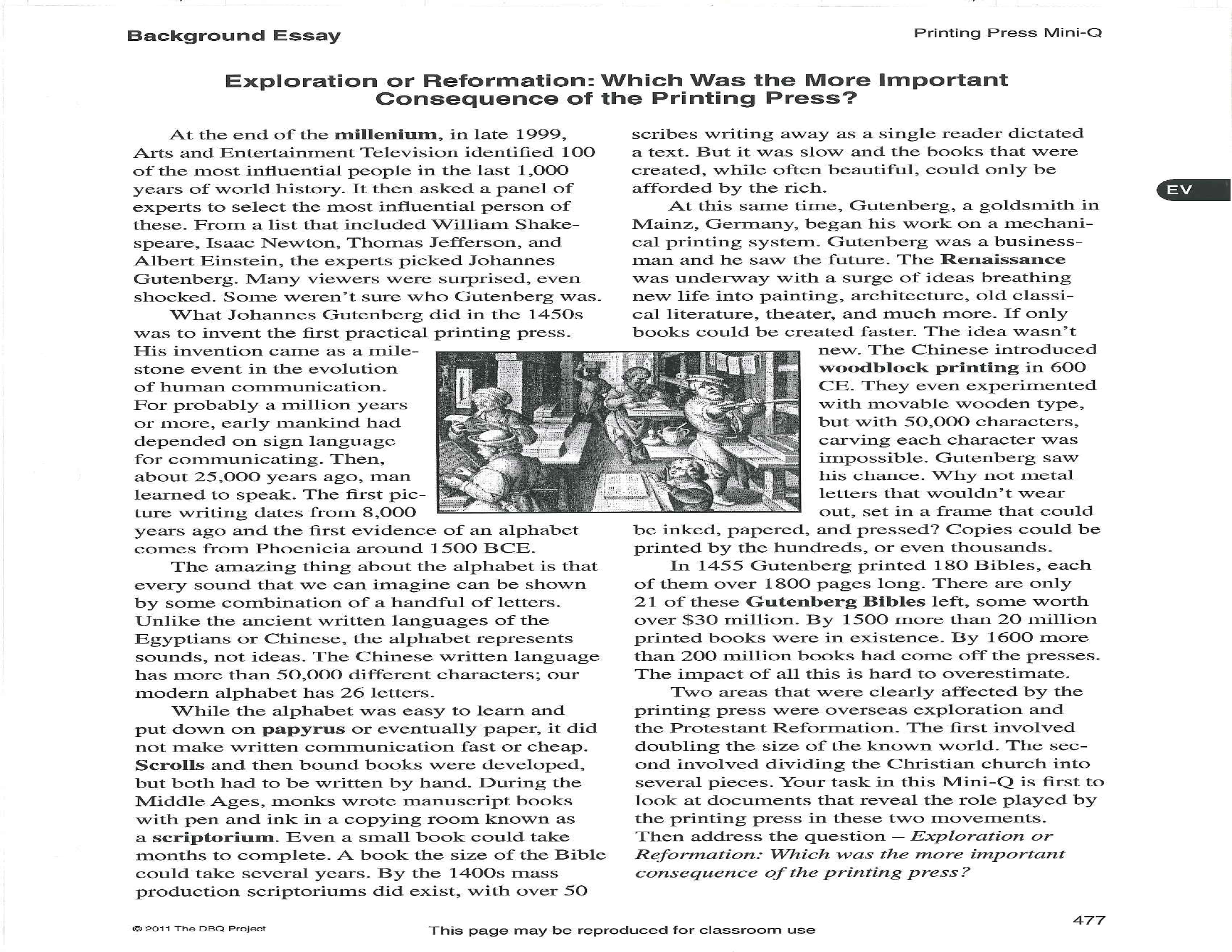 Who did Arts and Entertainment TV name as the most influential person of the millennium?What communication breakthroughs are connected with each of these dates?25,000 BCE6,000 BCE1,500 BCE600 CE1,450 CEWhy is setting type using alphabet letters easier than setting type using chinese characters?What effect did the printing press have on the number of books produced and their selling price?The Renaissance1.Renaissance  2. Humanism  3. Secular 4. Perspective* 5. Vernacular 6. Leonardo da Vinci 7. Patron of the Arts*8. Michelangelo9.  William Shakespeare10. Johannes Gutenberg11. Printing Press* The Reformation12 Protestant Reformation  13. Martin Luther*  14. Indulgences* 15. Henry VIII 16. Annulment  17. Predestination 18. Presbyterians 19. Anabaptists 20. Catholic Counter Reformation 21. Council of Trent 